ПРОЕКТВ соответствии со статьей 18 Федерального закона от 12.06.2002                № 67-ФЗ «Об основных гарантиях избирательных прав и права на участие в референдуме граждан Российской Федерации», статьей 8 Закона Красноярского края от 02.10.2003 № 8-1411 «О выборах в органы местного самоуправления в Красноярском крае», частью 2 статьи 28 Устава города Зеленогорска Красноярского края, решением Территориальной избирательной комиссии г. Зеленогорска Красноярского края от 18.03.2024 № 51/300 «Об определении схемы одномандатных избирательных округов для проведения выборов депутатов Совета депутатов ЗАТО г. Зеленогорск» Совет депутатов ЗАТО г. ЗеленогорскРЕШИЛ:Утвердить сроком на 10 лет схему одномандатных избирательных округов города Зеленогорска для проведения выборов депутатов Совета депутатов ЗАТО г. Зеленогорск, включающую ее графическое изображение, согласно приложению к настоящему решению.Признать утратившими силу следующие решения Совета депутатов ЗАТО г. Зеленогорска:-  от 10.06.2014 № 54-308р «Об утверждении избирательных округов для проведения выборов Главы ЗАТО г. Зеленогорска, депутатов Совета депутатов ЗАТО г. Зеленогорска»;	-  от 06.04.2017 № 36-209р «О внесении изменений в решение Совета депутатов ЗАТО г. Зеленогорска от 10.06.2014 № 54-308р «Об утверждении избирательных округов для проведения выборов Главы ЗАТО г. Зеленогорска, депутатов Совета депутатов ЗАТО г. Зеленогорска».Настоящее решение вступает в силу в день, следующий за днем его опубликования в газете «Панорама».Контроль за выполнением настоящего решения возложить на постоянную комиссию по местному самоуправлению, правовым вопросам и безопасности населения.                                                        Приложение к решению Совета депутатов                                                                      ЗАТО г. Зеленогорск                                                                                  от _________ № __________Схемаодномандатных избирательных округов города Зеленогорска для проведения выборов депутатов Совета депутатов ЗАТО г. Зеленогорск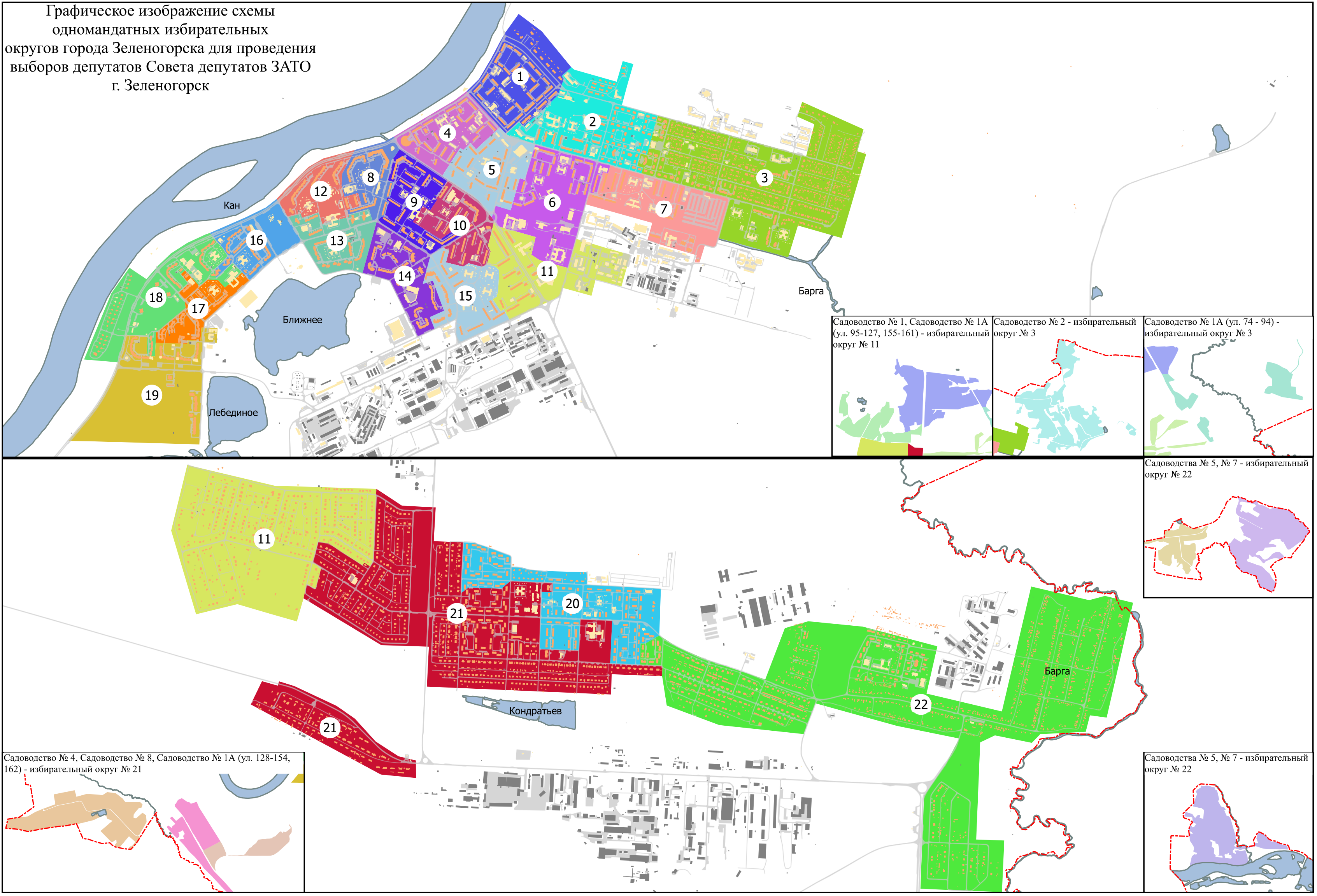 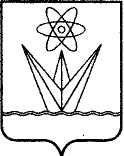  СОВЕТ ДЕПУТАТОВЗАКРЫТОГО АДМИНИСТРАТИВНО-ТЕРРИТОРИАЛЬНОГО ОБРАЗОВАНИЯ ГОРОД ЗЕЛЕНОГОРСККРАСНОЯРСКОГО КРАЯРЕШЕНИЕ__________                               г. Зеленогорск  		                          № ______ СОВЕТ ДЕПУТАТОВЗАКРЫТОГО АДМИНИСТРАТИВНО-ТЕРРИТОРИАЛЬНОГО ОБРАЗОВАНИЯ ГОРОД ЗЕЛЕНОГОРСККРАСНОЯРСКОГО КРАЯРЕШЕНИЕ__________                               г. Зеленогорск  		                          № ______ СОВЕТ ДЕПУТАТОВЗАКРЫТОГО АДМИНИСТРАТИВНО-ТЕРРИТОРИАЛЬНОГО ОБРАЗОВАНИЯ ГОРОД ЗЕЛЕНОГОРСККРАСНОЯРСКОГО КРАЯРЕШЕНИЕ__________                               г. Зеленогорск  		                          № ______Об утверждении схемы одномандатных избирательных округов города Зеленогорска для проведения выборов депутатов Совета депутатов ЗАТО г. Зеленогорск Об утверждении схемы одномандатных избирательных округов города Зеленогорска для проведения выборов депутатов Совета депутатов ЗАТО г. Зеленогорск Глава ЗАТО г. Зеленогорск__________ В.В. ТерентьевЗаместитель председателя Совета депутатов ЗАТО г. Зеленогорск____________________С.М. КоржовНомер одномандатногоизбирательного округаГраницы одномандатного избирательного округаЧисло  избирателей в одномандатном избирательном округе1ул. Комсомольская, дома № 1, 1А, 3, 4, 5, 6, 7, 8А, 9, 10, 10А, 10Б, 11, 12, 12А, 13, 14, 14А, 15;ул. Мира, дома № 3, 11;ул. Набережная, дома № 1, 2, 2А, 2Б, 4А, 6, 6А, 8;ул. Советская, дома № 1, 2, 3, 4, 4А, 6, 6Б, 7, 8, 8А, 10.21082ул. Александрова, дома № 1, 2, 3, 4, 5, 6, 7;ул. Калинина, дома № 3, 4, 5, 6, 7, 7А, 7Б, 7В, 9, 9А, 10, 11, 11А, 12, 13, 13А,13Б, 15, 17, 17А;ул. Комсомольская, дома № 24, 26, 28, 30, 30А, 30Б, 34, 34А, 34Б, 36;ул. Мира, дома № 19, 21, 21А, 23, 25, 27, 27А, 29, 33, 35, 37, 39, 39А, 39Б, 41А, 43, 43А, 43Б, 45;ул. Первомайская, дома № 8Б, 8В, 10Г, 12Б, 12В; ул. Шубина, дома № 1, 2, 3, 4, 5, 6, 7, 9.20823ул. Горького, дома № 3, 4, 5, 5А, 6, 8, 9, 10, 11, 12, 12А, 13, 14, 15, 16, 18, 19, 20, 21, 22, 23, 24, 25, 27, 28, 29, 30, 32, 34, 36, 38, 40, 41, 42, 42А, 43, 44, 45, 46, 47, 48, 49, 50, 51, 53, 56, 58, 59, 60, 61, 63, 65; ул. Дзержинского, дома № 1, 2, 3, 5, 6, 6А, 7, 8, 9, 10, 11, 12, 13, 14, 15, 16, 17, 18, 19, 20, 21, 22, 23, 23А, 24, 25, 26, 27, 28, 29, 30, 31, 32, 34, 36, 37, 38, 39, 40, 41, 42, 43, 44, 45, 47, 49, 55, 57, 59;ул. Комсомольская, дома № 25, 27, 29, 31, 33, 35, 37, 38, 39, 42, 44, 46, 48, 54, 56, 58, 60, 62, 64, 66, 90, 92, 92А, 94, 96, 98, 100, 102, 104;ул. Лазо, дома № 1, 2, 2А, 3, 4, 5, 6, 7, 8, 9, 11, 13, 15;ул. Ломоносова, дома № 2, 3, 4, 5, 7, 9, 11, 13;ул. Мира, дома № 47, 49, 51, 53, 55, 56, 56А, 57, 58, 59, 60, 61, 62, 63, 65, 67, 68, 68А, 69, 70, 70А, 72, 73, 74, 75, 76, 77, 78, 79, 80, 81, 82, 83, 84, 85, 86, 87, 88, 89, 91, 93, 95, 97, 99, 101;ул. Некрасова, дома № 3, 4, 5, 6, 7, 8, 9, 10, 11, 12, 13, 14, 15, 15А, 16, 17, 19, 21, 23, 25;ул. Первомайская, дома № 2, 4, 6, 8, 11, 12, 12А, 13, 14, 14А,16;ул. Пушкина, дома № 1, 2, 3, 4, 5, 6, 7, 8, 9, 10, 11, 11А, 12, 12А, 14, 17, 18, 19, 20, 25, 26, 27, 28, 29, 30, 31, 32, 33, 34, 35, 36, 37, 38, 39, 40;ул. Чехова, дома № 1, 2, 3, 4, 5, 6, 7, 8, 8А, 9, 10, 11, 12, 13, 14, 16, 17, 18, 19, 20, 21, 22, 23, 25, 40, 42, 44, 46, 47, 48, 49, 50, 51, 53, 54, 55, 56, 57, 59, 61, 63, 65, 67, 69;садоводство № 1А, ул. № 74 – 94;садоводство № 2.22224ул. Ленина, дома № 1, 3, 5, 7, 9, 11, 13, 15,19;ул. Мира, дома № 4, 4А, 8, 8А, 8Б;ул. Набережная, дома № 10, 10А, 12, 12А, 16, 16А, 18.21345ул. Бортникова, дома № 2, 4, 5, 7, 8, 10, 11, 12;ул. Ленина, дома №  21, 23, 25, 27, 31, 35, 37, 39;ул. Мира, дома № 10А, 10Б, 10В, 14;ул. Гагарина, дом № 1.21706ул. Бортникова, дом № 9;ул. Гагарина, дома № 3, 7, 9, 13, 15;ул. Калинина, дома № 18, 20, 23;ул. Мира, дома № 16, 16А, 18, 18А, 20, 20А, 24, 24А, 26, 28.23597ул. Гагарина, дома №  16, 17, 19, 20, 22, 24, 24А, 25, 27;ул. Мира, дома №  34, 36, 38, 44, 46, 48, 50.22388ул. Набережная, дом № 26;ул. Энергетиков, дома № 2, 3, 4, 5, 8, 14.20809ул. Заводская, дома № 4, 6, 8, 10, 10А;ул. Ленина, дома № 2, 4, 8;ул. Энергетиков, дома № 1, 1А, 1Б, 3А;ул. Строителей, дома № 6, 8.238010ул. Ленина, дома № 12, 20; ул. Строителей, дома № 2А, 2Б, 3, 4, 5, 5А, 6, 6А, 6Б, 7, 8;ул. Бортникова, дома № 16, 20, 22.223811ул. Бортникова, дома № 15, 18, 19, 21, 26, 30, 32, 36, 38, 42, 44, 46, 48;ул. Гагарина, дом № 52 (в/ч № 3475);садоводство № 1А, ул. № 95-127, 155-161;садоводство № 1;пер. Васильковый, дом № 3, 6, 7, 9;ул. Весенняя, дома № 4, 6, 8, 12, 14, 18, 20, 22, 24;ул. Западная, дома № 15, 17, 19, 23, 25, 33А, 33В, 35, 37, 39, 41, 43, 45, 49;ул. Звездная, дома № 2, 3, 4, 5, 5А, 6, 7, 7А, 8, 9, 9А, 10, 11, 11А, 12, 13А, 14, 15, 15А, 16, 17А, 18, 19А, 20, 21, 21А, 22, 23А, 24, 25А, 32, 34, 36;пер. Кедровый, дома № 2, 3, 4, 6, 7, 9, 10, 11, 12, 14, 15, 16, 17, 23, 26, 28, 30, 31, 32, 33, 34, 36, 38, 39, 40, 41, 42, 43, 44, 45, 46, 48, 49;ул. Рябиновая, дома № 1, 3, 4, 5, 6, 7, 8, 9, 10, 11, 12, 14, 15, 16, 17, 18, 19, 20, 21, 22, 23, 24, 27, 29, 30, 31, 37, 41, 43, 44, 45;ул. Садовая, дома № 2, 4, 6, 8, 12, 14, 16, 17, 18, 20, 21, 22, 24, 26, 27, 35, 39, 41, 43, 45, 49, 67, 69, 71, 73, 77;пер. Садовый, дома № 2, 3, 4, 6, 7, 8, 9, 10, 11, 12, 13, 14, 15, 16, 17, 18, 19, 20, 21, 22, 23, 24, 25, 27, 28, 29, 30, 31, 31А, 34, 36;пер. Славянский, дом № 2, 2А, 2Б, 2В, 4, 5, 6, 8, 10, 11, 12, 13, 17, 23, 24, 25, 27, 28;пер. Снежный, дома № 1, 2, 3, 4, 5, 6, 7, 8, 9, 12, 13, 15, 16, 18, 19, 20, 21, 22, 23, 24, 26, 30;ул. Солнечная, дома № 2, 3, 5, 6А, 7, 8, 8А,10, 11, 12, 12А, 13, 14, 14А, 15, 16, 16А, 17, 18, 18А, 20, 22, 22А, 24, 24А, 26, 27, 28, 29, 30, 31, 32, 33, 34, 35, 36, 38, 40, 42;ул. Спортивная, дома № 2, 6, 8, 14А, 28, 30, 36, 38, 44;ул. Центральная, дома № 44А, 46, 46А, 48, 60, 62, 66, 68, 70, 72, 74, 77, 78, 80, 81, 82, 83, 85, 86, 87, 88, 93, 95, 97;ул. Энтузиастов, дома № 13, 15, 17, 18, 19, 20, 22, 23, 24, 25, 26, 27, 28, 29, 30, 31, 32, 33, 34, 35, 36, 37, 38, 40.224712ул. Набережная, дома № 30, 34, 38, 40;ул. Энергетиков, дом № 10, 12.219413ул. Парковая, дома № 2, 3, 4, 7, 8, 9, 10, 11, 13, 14, 15.204014ул. Заводская, дома № 3, 7;ул. Молодежная, дома № 2, 3, 4, 5, 7, 9;ул. Парковая, дома № 17, 19;ул. Песчаная, дома № 1, 3;ул. Строителей, дом № 16.215315ул. Строителей, дома № 9, 10, 11, 13, 14, 15, 17, 18, 20, 21, 21А, 23, 24, 25, 27.212516ул. Набережная, дома № 46, 48, 50, 52;ул. Парковая, дома № 16, 18, 22, 26, 28, 32, 34.208817ул. Набережная, дом № 68, 70;ул. Парковая, дома № 44, 46, 48, 52, 54, 56, 58, 60, 62.232618ул. Набережная, дома № 58, 66, 71, 72, 73, 74, 75, 78;ул. Надречная, дома № 1, 2, 3, 4, 5, 6, 7, 8, 9, 10, 11, 12, 13, 14, 15, 16;ул. Парковая, дом № 38;ул. Усть-Баргинская, дома № 1, 2, 3, 4, 5, 6, 7, 8, 10, 11, 12, 13, 14, 15.228719ул. Набережная, дом № 76;ул. Парковая, дома № 64, 66, 68, 72, 74;ул. Полоскова, дом № 10;ул. Сокаревская, дома № 1, 5, 8, 12, 15, 22.227920ул. 8 Марта, дом № 4;ул. Гоголя, дома № 1А, 1/2, 2, 2А, 3, 3А, 4, 4А, 5А, 5Б, 5/1, 12, 14, 16, 18, 20, 22;ул. Диктатуры Пролетариата, дома № 1, 2, 3, 4, 5, 6, 7, 8, 10, 12, 14, 15, 16, 17, 18, 21, 22, 23, 24, 25, 26, 27, 28, 29, 30, 30А, 31, 32;ул. Карьерная, дом № 7;ул. Л. Толстого, дома № 2, 3, 4, 6;ул. Монтажников, дома № 1, 2, 3, 4, 5, 7, 8, 9, 11, 13, 15, 17, 19, 21, 23, 25, 27, 29, 31, 33, 35, 37, 39, 41, 43, 45, 47, 49, 51;ул. Первостроителей, дома № 23, 25, 29, 31, 33, 35, 37;ул. Полевая, дома № 2А, 4, 4А, 6А, 8, 9, 10, 11, 12, 13, 14, 15, 16, 17, 19, 21, 23, 25, 27;ул. Советской Армии, дома № 3, 4, 5, 6, 7, 9;ул. Трудовая, дома № 1, 1А, 3, 5, 7;садоводство № 6, ул. № 1-11, 17-21.236521ул. 8 Марта, дома № 2, 3, 3А, 5, 5А, 7, 7А;ул. Березовая, дома № 1, 2, 3, 4, 5, 6, 7, 8, 9, 10, 11, 12, 13, 14, 15, 16, 17, 18, 21, 22, 23, 24;ул. Весенняя, дома № 1, 5, 7, 9, 11, 13, 13А, 15, 17, 17А, 19, 19А, 21, 21А, 23, 23А, 25, 25А, 26, 27, 28, 29, 31, 32, 33, 34, 35, 36, 37, 38, 39, 41, 45, 45А, 47, 47А, 49, 49А;ул. Октябрьская, дома № 2, 3, 3А, 4, 5, 5А, 6, 7, 7А, 8, 9, 9А, 10, 11, 12, 13, 15, 16, 17, 18, 19, 20, 21, 22, 22А, 23, 24, 25, 26, 29, 30, 31, 32, 33, 33А, 34, 35, 35А, 36, 37, 37А, 38, 39, 39А, 41А, 43, 45, 45А, 46, 47, 48;пер. Охотничий, дома № 1, 2, 3, 4, 5, 6, 7, 8, 9, 10, 11, 13, 15, 16, 20, 22, 24, 26; пер. Светлый, дома № 1, 2, 3, 4, 5, 6, 7, 8, 9, 10, 11, 12;пер. Чернобыльцев, дома № 1, 3, 4, 5, 6, 10, 11, 13, 15, 16, 17, 18, 19, 20, 21, 22, 23;пер. Энтузиастов, дома № 2, 3, 4, 5, 6, 7, 8, 9, 10, 11, 12, 14, 16;пер. Юбилейный, дома № 1, 2, 3, 4, 5, 6, 7, 8, 9, 10, 11, 12, 14, 16, 17;ул. Первостроителей, дома № 1, 2, 3, 4, 5, 6, 7, 8, 9, 10, 11, 12, 13, 14, 15, 16, 16А, 17, 17А, 18, 19, 20, 21, 22, 24, 26, 27, 28, 30, 39, 41, 43, 45, 47, 49;ул. Садовая, дома № 1, 3, 3А, 5, 5А, 7, 7А, 9, 9А, 11, 13, 13А;ул. Удачная, дома № 1, 3, 4, 4А, 5, 6, 9, 10, 10А, 11, 12, 13, 15, 16, 17;ул. Центральная, дома № 1, 1/1, 1/2, 3, 4, 5, 6, 7, 8, 9, 10, 11, 12, 13, 14, 15, 16, 17/1, 17/2, 18, 19, 20, 21/1, 21/2, 22, 23, 24, 25, 27, 28, 29, 30, 31, 33, 34, 35/1, 35/2, 36, 40, 41, 43, 44, 45, 47, 49, 51, 53, 55, 56, 58, 59, 61, 63, 65;ул. Энтузиастов, дома № 2, 3, 4, 6, 7, 8А, 9, 10, 10А, 11, 12, 12А, 14, 14А, 16;ул. Юбилейная, дома № 1, 1А, 1Г, 1Д, 2, 2А, 2Б, 3, 4, 4А, 5, 6, 6А, 7, 8, 8А, 9, 10, 11, 12, 13, 14, 15, 16, 17, 18, 19, 20, 21, 22, 23, 24, 25, 26, 27, 28, 29, 30, 30А, 31, 32, 34, 36, 38, 40, 40/2, 42, 44, 46, 48, 50, 52, 54, 56; ул. Южная, дома № 3, 5, 7, 9, 11, 12, 13, 14, 15, 16, 17, 18, 19, 20, 21, 22, 23, 24, 25, 26, 27, 28, 29, 30, 31, 32, 33, 34, 35, 36, 37, 39, 40, 41, 42, 43, 44, 45, 46, 47, 48, 49, 50, 51, 52, 53, 54, 55, 56, 57, 58, 59, 61, 62, 63, 64, 65, 67, 68, 69, 70, 71, 72, 73, 74, 75, 76, 77, 78, 79, 80, 81, 82, 83, 84, 85, 86, 88; ул. Овражная, дома № 1, 2, 3, 4, 5, 6, 7, 8, 9, 10, 11, 12, 13, 14, 15, 15А, 16, 17, 18, 19, 20, 21, 21А, 25, 26, 27, 28, 29, 30, 31, 32, 33, 34, 35, 36, 37, 38, 39, 39А, 40, 41, 42, 43, 44, 45, 46, 47, 48, 49, 50, 51;ул. Партизанская, дома № 1, 3, 5, 7, 8, 27;садоводство № 1А, ул. № 128-154,162;садоводство № 3;садоводство № 4;садоводство № 6, ул. №  12-16;садоводство № 8.240522ул. Береговая, дома № 1, 2, 3, 4, 5, 6, 7, 8, 9, 10, 11, 12, 13, 14, 15, 16, 16А, 17, 18, 19, 20, 21, 22, 23, 24, 25, 26, 27, 28, 29, 30, 31, 32, 33, 34, 35, 36, 37, 38, 39, 40, 41, 42, 44, 45, 46, 47, 48, 49, 50, 51, 52, 52А, 53, 54, 54А, 55, 56, 57, 58, 59, 60, 61, 63, 65, 69, 71, 73, 75;ул. Восточная, дома № 1, 2, 3, 4, 5, 6, 7, 8, 9, 10, 11, 12, 13, 14, 15, 16, 17, 18, 19, 20, 21, 22, 23, 24, 25, 26, 27, 28, 29, 30, 31, 32, 33, 34, 35, 36, 37, 38, 39, 40, 43, 44, 45, 46, 47, 48, 49, 50; 51;ул. Лесная, дома № 7, 11, 11А, 15, 17, 22, 24, 28, 30, 34;ул. Луговая, дома № 2, 2А, 4, 6, 7, 8, 8А, 10, 12, 14, 16, 18, 20, 22, 24, 26, 28, 30, 32, 34, 34А, 36;пер. Малый, дома № 1, 1А, 2, 2А, 3, 4, 5, 5А, 6, 6А;ул. Озерная, дома № 1, 2, 3, 4, 5, 6, 7, 8, 9, 10, 11, 12, 13, 14, 15, 16, 17, 18, 19, 20, 21, 22, 23, 24, 25, 26, 27, 28, 29, 30, 31, 32, 33, 34, 35, 36, 37, 38, 39, 40, 41, 42, 43, 44, 45, 46, 47, 48, 48А, 49, 50, 51, 52, 53, 54, 55, 56, 57, 58, 59, 60, 61;ул. Орловская, дома № 1, 1А, 3, 4, 5, 6, 7, 8, 9, 10, 11, 12, 13, 14, 15, 16, 17, 18, 19, 20, 21, 22, 23, 24, 25, 26, 27, 28, 29, 30, 32, 33, 34, 35, 36, 37, 38, 39, 40, 41, 42, 43, 43А, 44, 45, 46, 47, 48, 48А, 49, 50, 51, 52, 53, 54, 55, 56, 57, 58, 59, 60, 61, 62, 63, 64, 65, 66, 67, 68, 69, 70, 71, 72, 73, 74, 75, 76, 77, 78, 79, 80, 81, 82, 83, 84, 85, 86, 87, 88, 89, 90, 91, 92, 93, 94, 95, 95А, 96, 97, 98, 99, 100, 101, 102, 103, 104, 105, 106, 107, 109, 109А, 109Г, 109Д, 110, 111, 111А, 112, 113, 115, 117, 119, 121, 123, 125, 127, 129, 131;ул. Панфилова, дома № 1, 2, 3, 4, 5, 6, 6А, 7, 8, 10, 12, 14; ул. Полярная, дома № 1, 2, 3, 4, 5, 6, 7, 8, 9, 10, 11, 12, 13, 14, 15, 16, 17, 18, 19, 19А, 20, 21, 21А, 22, 22А, 23, 24, 25, 26, 26А, 28, 30, 32, 34;пер. Полярный, дома № 1, 3, 5, 7, 9, 11;ул. Рабочая, дома № 5, 7, 9, 11, 13, 15, 17, 21, 25, 27, 29, 33, 35, 39, 41;ул. Речная, дома № 1, 2, 2А, 3, 4, 5А, 6, 7, 8, 9, 11, 13, 13А, 15;ул. Сибирская, дома № 1, 2, 2А, 3, 4, 5, 6, 7, 8, 9, 10, 11, 12, 13, 14, 15, 16, 16/1, 17, 17А, 17Г, 18/1, 18/2, 19, 19А, 20, 20/1, 20/2, 21, 22, 23, 24, 25, 26, 27, 28, 29, 30, 31, 32, 33, 34, 35, 36, 37, 38, 39, 40, 42, 44;ул. Степная, дома № 1, 3, 4, 5, 6, 7, 8, 9, 10, 11, 12, 13, 14, 15, 16, 17, 18, 19, 20, 21, 22, 23, 24, 25, 26, 27, 28, 29, 30, 31, 32, 33, 34, 35, 36, 37, 38, 38А, 39, 40, 41, 42, 43, 44, 46, 46А, 48, 50, 52, 54, 56;ул. Тихая, дома № 9, 10, 11А, 12, 14, 15;ул. Урожайная, дома № 1, 3, 9, 10, 11, 12, 13, 14, 15, 16, 17, 18, 19, 20, 21, 22, 23, 25, 26, 27, 28, 29, 30, 32, 33, 34, 35, 36, 37, 38, 40, 44;ул. Чапаева, дома № 2, 4, 5, 6, 7, 8, 9, 10, 11, 11А, 13, 13А, 14, 16, 18, 20, 22, 24;ул. Шолохова, дома № 4, 5, 6, 8, 10, 11, 12, 14, 16, 18, 20;ул. Ягодная, дома № 13, 17, 24, 27, 28, 33, 34, 35, 36, 37, 41;садоводство № 5; садоводство № 7.2188